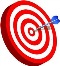 
Words you will often find with….